Отчетакция «Небезразличные сердца»По отношению к пожилым людям можно судить об обществе. Оглянитесь вокруг: как много рядом обездоленных и брошенных стариков. Возможно, именно вы сможете раскрасить яркими красками жизнь этих людей. Международный день пожилого человека - это не просто календарный праздник 1 октября, это возможность внести тепло в серые будни пожилых, а тем самым изменить себя и своё отношение к жизни.В преддверии Дня пожилого человека специалисты ГКУ ЦСЗН по Дубовскому району совместно со студентами 35 группы специальности Право и организация социального обеспечения ГБПОУ Дубовского педагогического колледжа организовали акцию «Небезразличные сердца» для лиц, находящихся в трудной жизненной ситуации, а именно оказавшиеся без определённого места жительства. В ходе данного мероприятия они посетили Благотворительный фонд поддержки русской культуры «Соборникъ» в с. Горноводяное и организовали чаепитие с домашней выпечкой.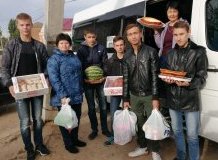 